Phần đáp án câu trắc nghiệm: Tổng câu trắc nghiệm: 40.SỞ GD&ĐT ĐẮK LẮKTRƯỜNG THPT NGÔ GIA TỰ(Không kể thời gian phát đề) ĐÁP ÁN MÔN LỊCH SỬ – Khối lớp 12 Thời gian làm bài : 45 phút 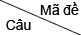 0010020030041[0.25] B[0.25] B[0.25] B[0.25] C2[0.25] D[0.25] B[0.25] B[0.25] D3[0.25] D[0.25] C[0.25] A[0.25] B4[0.25] A[0.25] A[0.25] C[0.25] A5[0.25] C[0.25] D[0.25] D[0.25] B6[0.25] D[0.25] D[0.25] A[0.25] B7[0.25] D[0.25] A[0.25] D[0.25] A8[0.25] C[0.25] A[0.25] B[0.25] A9[0.25] C[0.25] C[0.25] B[0.25] B10[0.25] A[0.25] B[0.25] D[0.25] C11[0.25] B[0.25] D[0.25] A[0.25] A12[0.25] B[0.25] D[0.25] C[0.25] B13[0.25] C[0.25] A[0.25] C[0.25] D14[0.25] D[0.25] A[0.25] A[0.25] C15[0.25] C[0.25] B[0.25] A[0.25] A16[0.25] D[0.25] C[0.25] C[0.25] A17[0.25] A[0.25] D[0.25] D[0.25] D18[0.25] B[0.25] B[0.25] A[0.25] B19[0.25] C[0.25] D[0.25] A[0.25] D20[0.25] C[0.25] A[0.25] B[0.25] D21[0.25] A[0.25] A[0.25] D[0.25] B22[0.25] B[0.25] C[0.25] C[0.25] C23[0.25] C[0.25] C[0.25] D[0.25] C24[0.25] A[0.25] A[0.25] A[0.25] A25[0.25] C[0.25] A[0.25] A[0.25] A26[0.25] A[0.25] B[0.25] B[0.25] C27[0.25] B[0.25] C[0.25] C[0.25] D28[0.25] B[0.25] A[0.25] A[0.25] D29[0.25] A[0.25] B[0.25] B[0.25] C30[0.25] C[0.25] C[0.25] C[0.25] B31[0.25] D[0.25] D[0.25] D[0.25] B32[0.25] A[0.25] B[0.25] C[0.25] C33[0.25] B[0.25] D[0.25] D[0.25] A34[0.25] A[0.25] C[0.25] D[0.25] D35[0.25] D[0.25] C[0.25] C[0.25] A36[0.25] D[0.25] D[0.25] B[0.25] C37[0.25] B[0.25] B[0.25] B[0.25] C38[0.25] B[0.25] D[0.25] A[0.25] D39[0.25] A[0.25] C[0.25] C[0.25] D40[0.25] D[0.25] B[0.25] D[0.25] D